Fiche laboratoireA prévoir :Matériel par élève ou par groupe :Smartphone ou Tablette numérique.Application Flore réalisée par Pierre Goujon, en ligne (http://abiris.snv.jussieu.fr/flore/flore.php) ou en local si un mini-serveur est installé.Matériel de prise de notes.Quadrat.Fichiers annexes : à télécharger sur tablette Androïd pour l’installation en local L'archive compressée « flore.zip » à l'adresse http://abiris.snv.jussieu.fr/download/flore.zipUn serveur web local, comme l’application « Server for PHP » de Tautvydas Andrikys sur Google Play.La Fiche technique pour la mise en place du mini-serveur et de l’application Flore.Préparation des zones herbacées : Zone non fauchée : rectangle (4m x 8 m), délimitée et éventuellement quadrillée avec de la rubalise.Zone fauchée : le restant de la pelouse avoisinante.Plan légendé des zones herbacées non fauchées :                          Archivage des données de chaque année : Cela permettra de suivre l’évolution de la biodiversité au cours du temps.Données de mai 2019Document de secours :Clé d’identification papier avec les principales fleurs susceptibles d’être observées : marguerite, coquelicot, pâquerette, lotier, orchidée (abeille), trèfle, sauge sauvage, plantain, mauve, achillée.Entretien de la bee’s tower :- Approvisionnement en eau (distributeur pour poules de 5l et des cailloux pour éviter les noyades), en évitant le développement de moustiques.- Vérification de l’état de la structure et réparation si nécessaire.Participer à l’évaluation de la biodiversité avec le MNHN grâce à une banque de données de référence des pollinisateurs pour les reconnaitre. http://www.observatoire-asterella.fr/bourdons/index.php?page=2&ss_page=2&pSécurité : Prévoir des masques pour les personnes qui seraient allergiques aux pollens.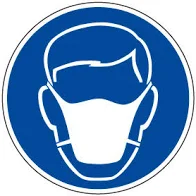 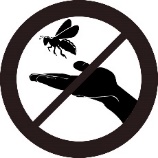 Ne pas toucher les pollinisateursPrécautions de la manipulation : Ne pas marcher dans les zones non fauchées et ne pas cueillir les fleurs (surtout celles qui sont protégées : orchidées)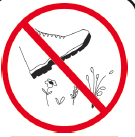 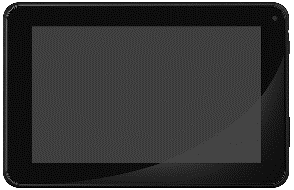 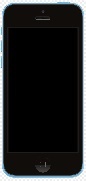 